House Design ActivityDesign and EngineeringActivity;In this activity, you will design a dream house. You will Be hand drawing on this activity. Below is a list of materials you will need in this activity.Materials needed;Blue activity folderPencilGraph paperEraserSpecifications for house;Your scale for the graph paper is – 1 square is 2 feetMust have at least two BedroomsMust have at least two BathroomsMust have at least one closetMust have a living roomMust have a kitchenMust have a front doorMust have a Back DoorMust have at least ten (10) windowsMust have a utility roomMust include what items would Be included in each room (such as a Bathroom would include a BathtuB, sink, and toilet).You need to specify the sizes of each room. (RememBer, Length x Width, such as a room might Be 12’ x 8’).Things to rememBer;During this activity, you will need to Be creative. You might not Be aBle to fight everything on one page of graph paper, you may need to tape pages together (ask Mr. Maiseroulle for a demonstration). RememBer that time management is important. During this rotation, the roBot takes a long time. So, don’t spend too much time on this activity. 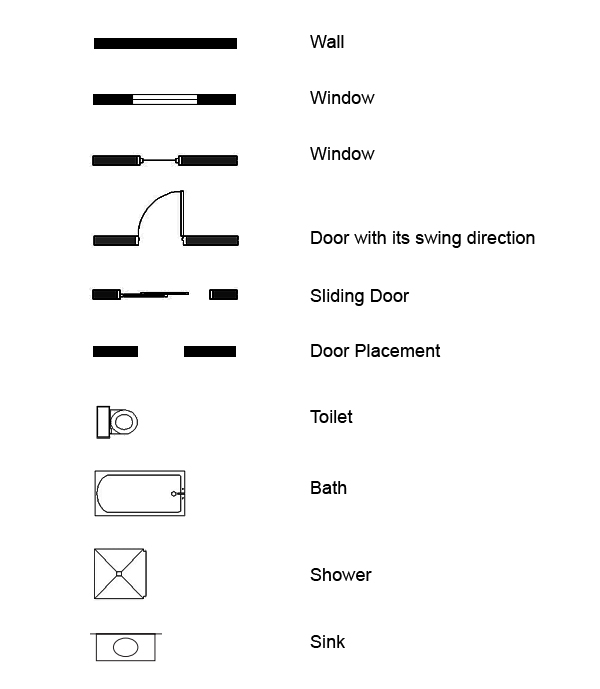 Example: 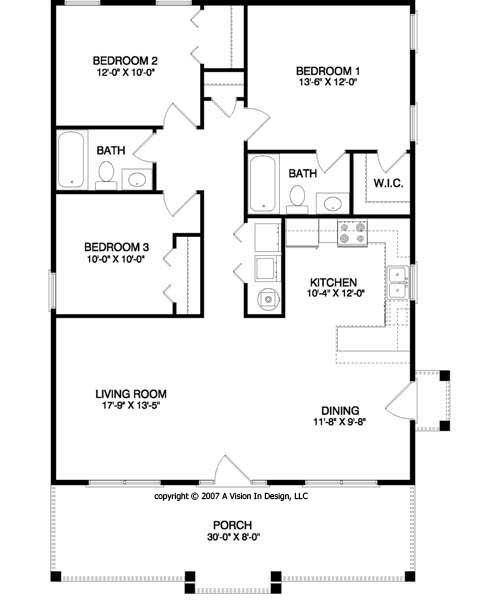 Example: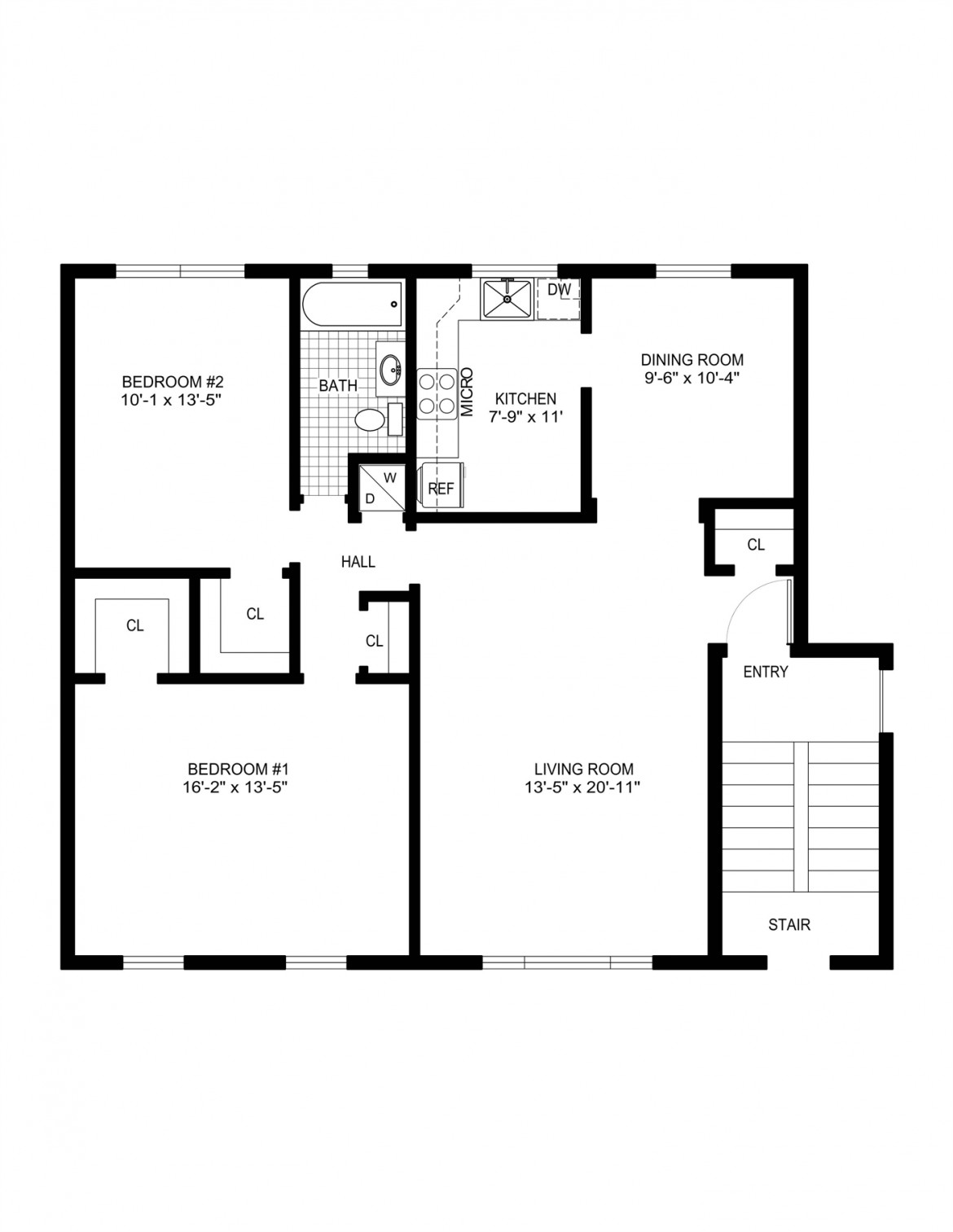 Grading RuBric;Bedrooms - ________/20 pointsBathrooms - ________/20 pointsCloset - _________/10 pointsLiving Room - __________/10 pointsKitchen - _________/10 pointsFront/Back Doors - ________/20 pointsWindows - _________/10 pointsUtility Room - __________/10 pointsItems for each room included - _________/10 pointsSizes are specified - __________/10 pointsCreativity - __________/30 pointsTotal - _________/150 points